    ҠАРАР      						                   РАСПОРЯЖЕНИЕ                    «20» июль  2017  й.                             № 18                 «20» июля   2017 г.       Руководствуясь Федеральным законом от 06.10.2003г. №131-ФЗ «Об общих принципах организации местного самоуправления в Российской Федерации», распоряжением Правительства РБ от 2 декабря 2009 года № 1340-р, Решением    Совета муниципального района Белорецкий район Республики Башкортостан от 11.02.2008 г. № 296 «О порядке оформления прав пользования и управления муниципальным имуществом муниципального района Белорецкий район Республики Башкортостан и об определении годовой арендной платы за пользование муниципальным имуществом муниципального района Белорецкий  район Республики Башкортостан», Решением Совета сельского поселения Ассинский сельсовет  муниципального района Белорецкий район Республики Башкортостан от   28 сентября 2012 г. № 26 «Об  утверждении положения о муниципальной казне сельского поселения  Ассинский сельсовет  муниципального района Белорецкий район  Республики Башкортостан»: Создать комиссию по проведению инвентаризации объектов недвижимости согласно приложению к данному распоряжению для включения их в казну сельского  поселения  Ассинский сельсовет  муниципального района Белорецкий район Республики Башкортостан и отражения их на балансе администрации сельского поселения Ассинский сельсовет  муниципального района Белорецкий район Республики Башкортостан:Юсупов Венер Гарифович  - глава сельского поселения, председатель комиссии;            Члены комиссии:Ростовщикова В.С. -  главный бухгалтер  Централизованной бухгалтерии администраций городского и сельских поселений   муниципального района  Белорецкий район  Республики Башкортостан;Сайгафарова А.Г. –управляющий делами администрации сельского поселения Ассинский сельсовет  муниципального района  Белорецкий район Республики Башкортостан;Хусаинов Н.Г. – зам.председателя Совета сельского поселения Ассинский сельсовет муниципального района  Белорецкий район Республики Башкортостан;Скоробогатов В.В. -  член постоянной комиссии Совета сельского поселения   Ассинский сельсовет по бюджету, налогам и вопросам собственностиКонтроль за исполнением настоящего распоряжения  оставляю за собой .                  Глава сельского поселения                                          В.Г.Юсупов.АКТ ОБСЛЕДОВАНИЯ                                    инвентаризации объектов недвижимостис.Ассы						                                           «21» июля 2017г.Комиссия в составе:            Юсупов В.Г. – глава сельского поселения , председатель комиссии;Члены комиссии:Сайгафарова А.Г. –управляющий делами администрации сельского поселения Ассинский сельсовет муниципального района  Белорецкий район Республики Башкортостан;Хусаинов Н.Г. – зам.председателя Совета сельского поселения Ассинский сельсовет муниципального района  Белорецкий район Республики Башкортостан;Скоробогатов В.В. -  член постоянной комиссии Совета сельского поселения   Ассинский сельсовет по бюджету, налогам и вопросам собственностисоставили настоящий акт обследования объектов недвижимости, для отражения их на балансе администрации сельского поселения Ассинский сельсовет  муниципального района Белорецкий район РБ В результате инвентаризации объектов недвижимости  сельского поселения Ассинский сельсовет муниципального района  Белорецкий район Республики Башкортостан были выявлены следующие  объекты недвижимости:Перечень светильников  уличного освещения сельского  поселения  Ассинский сельсоветПредседатель комиссии:                              В.Г.Юсупов                               Члены комиссии:                                         А.Г.Сайгафарова                                                                                                         Н.Г.Хусаинов                                                                                                         В.В.СкоробогатовБАШКОРТОСТАН РЕСПУБЛИКАҺЫБЕЛОРЕТ РАЙОНЫмуниципаль районЫНЫңАСЫ АУЫЛ СОВЕТЫАУЫЛ БИЛәМәһЕХАКИМИӘТЕ4535262 БР, Белорет районы, Асы ауылы,  Мөбәрәков  урамы, 25/1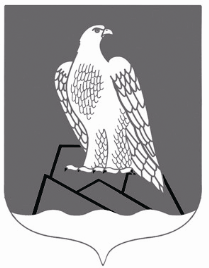 АДМИНИСТРАЦИЯ СЕЛЬСКОГО ПОСЕЛЕНИЯ АССИНСКИЙ СЕЛЬСОВЕТМУНИПАЛЬНОГО РАЙОНА БЕЛОРЕЦКИЙ РАЙОН РЕСПУБЛИКИ БАШКОРТОСТАН453562, РБ, Белорецкий район, с.Ассы, ул.Мубарякова, 25/1№№ п/пНаименованиеКоличество, шт  Место расположение1Светильник уличный19с.Ассы, ул.Хуторская2Ящик прибора учета1с.Ассы, ул.Хуторская3Светильник уличный3с.Ассы, ул.Набережная4Светильник уличный22с.Ассы, ул.Мубарякова5Ящик прибора учета3с.Ассы, ул.Мубарякова6Светильник уличный6с.Ассы, ул.Улу-Елга7Ящик прибора учета1с.Ассы, ул.Улу-Елга8Светильник уличный7с.Ассы, ул.Ташбесян9Ящик прибора учета1с.Ассы, ул.Ташбесян10Светильник уличный12с.Бриштамак, ул.Набережная11Светильник уличный1с.Бриштамак, ул.Горная12Светильник уличный4с.Бриштамак, ул.Молодежная13Светильник уличный2Около  моста через реки Бриш с.Бриштамак14Светильник уличный11с.Бриш, Центральная15Светильник уличный2с.Бриш, ул.Молодежная16Светильник уличный1с.Искушта, ул.Пищетара17Светильник уличный1с.Искушта, ул.Клубная18Светильник уличный3с.Искушта, ул.Больничная19Светильник уличный6с.Искушта, ул.Центральная20Светильник уличный2с.Мулдакаево, ул.Верхняя21Светильник уличный2с.Мулдакаево, ул.Нижняя22Светильник уличный              3с.Мулдакаево, ул.Заречная23Светильник уличный             10с.Мулдакаево, ул.Центральная24Ящик прибора учета               1с.Мулдакаево, ул.Центральная     22Итого:124 объектов недвижимости, в том числе 117 светильников;7-яшики прибора учета.